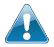 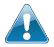 Copayments are fixed dollar amounts (for example, $20) you pay for covered health care, usually when you receive the service.Coinsurance is your share of the costs of a covered service, calculated as a percent of the allowed amount for the service. For example, if the plan's allowed amount for an overnight hospital stay is $1,000, your coinsurance payment of 20% would be $200. This may change if you haven't met your deductible.The amount the plan pays for covered services is based on the allowed amount. If an out-of-network provider charges more than the allowed amount, you may have to pay the difference. For example, if an out-of-network hospital charges $1,500 for an overnight stay and the allowed amount is $1,000, you may have to pay the $500 difference. (This is called balance billing.)This plan may encourage you to use network providers by charging you lower deductibles, copayments, and coinsurance amounts.Excluded Services & Other Covered Services:Your Rights to Continue Coverage:If you lose coverage under the plan, then, depending upon the circumstances, Federal and State laws may provide protections that allow you to keep healthcoverage. Any such rights may be limited in duration and will require you to pay a premium, which may be significantly higher than the premium you pay while covered under the plan. Other limitations on your rights to continue coverage may also apply.For more information on your rights to continue coverage, contact the plan at 1-800-370-4526. You may also contact your state insurance department, the U.S. Department of Labor, Employee Benefits Security Administration at 1-866-444-3272 or www.dol.gov/ebsa, or the U.S. Department of Health and Human Services at 1-877-267-2323 x61565 or www.cciio.cms.gov.Your Grievance and Appeals Rights:If you have a complaint or are dissatisfied with a denial of coverage for claims under your plan, you may be able to appeal or file a grievance. For questions about your rights, this notice or assistance, you can contact us by calling the toll free number on your Medical ID Card. You may also contact the Department of Labor's Employee Benefits Security Administration at 1-866-444-EBSA (3272) or www.dol.gov/ebsa/healthreform.Additionally, a consumer assistance program can help you file an appeal. Contact information is athttp://www.aetna.com/individuals-families-health-insurance/rights-resources/complaints-grievances-appeals/index.htmlDoes this Coverage Provide Minimum Essential Coverage?The Affordable Care Act requires most people to have health care coverage that qualifies as "minimum essential coverage". This plan or policy does provide minimum essential coverage.Does this Coverage Provide Minimum Value Standard?The Affordable Care Act establishes a minimum value standard of benefits of a health plan. The minimum value standard is 60% (actuarial value). This health coverage does meet the minimum value standard for the benefits it provides.Language Access Services:Para obtener asistencia en Español, llame al 1-800-370-4526.	1-800-370-4526.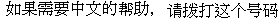 Kung kailangan ninyo ang tulong sa Tagalog tumawag sa 1-800-370-4526.Dinek'ehgo shika at'ohwol ninisingo, kwiijigo holne' 1-800-370-4526.-------------------To see examples of how this plan might cover costs for a sample medical situation, see the next page.-------------------About these Coverage Examples:These examples show how this plan might cover medical care in given situations. Use these examples to see, in general, how much financial protection a sample patient might get if they are covered under different plans.Having a baby(normal delivery)Sample care costs:Managing type 2 diabetes(routine maintenance ofa well-controlled condition)Sample care costs:This is not a cost estimator.Don't use these examples to estimate your actual costs under this plan. The actual care you receive will be different from these examples, and the cost of that care also will be different.See the next page for important information about these examples.Patient pays:Patient pays:Questions and answers about the Coverage Examples: 	What are some of the assumptions behind the Coverage Examples?Costs don't include premiums.Sample care costs are based on national averages supplied by the U.S. Department of Health and Human Services, and aren't specific to a particular geographic area or health plan.What does a Coverage Example show?For each treatment situation, the Coverage Example helps you see how deductibles, copayments, and coinsurance can add up. It also helps you see what expenses might be left up to you to pay because the service or treatment isn't covered or payment is limited.Does the Coverage Example predictCan I use Coverage Examples to compare plans?Yes. When you look at the Summary of Benefits and Coverage for other plans, you'll find the same Coverage Examples.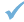 When you compare plans, check the "PatientPays" box in each example. The smaller that number, the more coverage the plan provides.The patient's condition was not anexcluded or preexisting condition.my own care needs?	Are there other costs I shouldAll services and treatments started and ended in the same coverage period.There are no other medical expenses for any member covered under this plan.Out-of-pocket expenses are based only on treating the condition in the example.The patient received all care fromin-network providers. If the patient had received care from out-of-network providers, costs would have been higher.No. Treatments shown are just examples. The care you would receive for this condition could be different, based on your doctor's advice, your age, how serious your condition is, and many other factors.Does the Coverage Example predict my future expenses?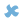 No. Coverage Examples are not cost estimators. You can't use the examples to estimate costs for an actual condition. They are for comparative purposes only. Your own costs will be different depending on the care you receive, the prices your providers charge, and the reimbursement your health plan allows.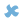 consider when comparing plans?Yes. An important cost is the premium you pay. Generally, the lower your premium, the more you'll pay in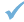 out-of-pocket costs, such as copayments,deductibles, and coinsurance. You should also consider contributions to accounts such as health savings accounts (HSAs), flexible spending arrangements (FSAs) or health reimbursement accounts (HRAs) that help you pay out-of-pocket expenses.This is only a summary. If you want more detail about your coverage and costs, you can get the complete terms in the policy or plan document at www.HealthReformPlanSBC.com or by calling 1-800-370-4526.This is only a summary. If you want more detail about your coverage and costs, you can get the complete terms in the policy or plan document at www.HealthReformPlanSBC.com or by calling 1-800-370-4526.This is only a summary. If you want more detail about your coverage and costs, you can get the complete terms in the policy or plan document at www.HealthReformPlanSBC.com or by calling 1-800-370-4526.Important QuestionsAnswersWhy this Matters:What is the overall deductible?For each Calendar Year, Network: Individual$500 / Family $1,000. Out–of–Network:Individual $2,500 / Family $5,000. Does notapply to office visits, preventive care, andemergency care.You must pay all the costs up to the deductible amount before this planbegins to pay for covered services you use. Check your policy or plandocument to see when the deductible starts over (usually, but not always,January 1st). See the chart starting on page 2 for how much you pay forcovered services after you meet the deductible.Are there other deductiblesfor specific services?No.You don't have to meet deductibles for specific services, but see the chart starting on page 2 for other costs for services this plan covers.Is there anout-of-pocket limit on my expenses?Yes. Network: Individual $2,000 / Family$4,000. Out–of–Network: Individual $5,000 / Family $10,000.The out-of-pocket limit is the most you could pay during a coverage period (usually one year) for your share of the cost of covered services. This limit helps you plan for health care expenses.What is not included in the out-of-pocket limit?Premiums, balance-billed charges, penalties for failure to obtain pre-authorization for service and health care this plan does not cover.Even though you pay these expenses, they don't count toward the out-ofpocket limit.Is there an overall annual limit on what the plan pays?No.The chart starting on page 2 describes any limits on what the plan will pay forspecific covered services, such as office visits.Does this plan use a network of providers?Yes. For a list of network providers, seewww.AetnaStateOfMaine.com or call 1-855-850-0039.If you use an in-network doctor or other health care provider, this plan will pay some or all of the costs of covered services. Be aware, your in-network doctor or hospital may use an out-of-network provider for some services. Plans use the term in-network, preferred, or participating providers in their network. See the chart starting on page 2 for how this plan pays different kinds of providers.Do I need a referral to see a specialist?No.You can see the specialist you choose without permission from this plan.Are there services this plan doesn't cover?Yes.Some of the services this plan doesn't cover are listed on page 5. See your policy or plan document for additional information about excluded services.Common Medical EventServices You May NeedYour Cost If You Use a NetworkProviderYour Cost If You Use anOut–of–Network ProviderLimitations & ExceptionsIf you visit a health care provider's office or clinicPrimary care visit to treat an injury or illnessCustom Network PCP$0 copay per visit; $20copay per visit for allothers40% coinsurance after calendar year deductibleIncludes Internist, General Physician, Family Practitioner or Pediatrician.If you visit a health care provider's office or clinicSpecialist visit$25 copay per visit40% coinsurance after calendar year deductibleRoutine eye exams (Network Provider) are covered 100% no copay, no deductible once per calendar year.If you visit a health care provider's office or clinic Other practitioner office visits (see below): Other practitioner office visits (see below): Other practitioner office visits (see below): Other practitioner office visits (see below):If you visit a health care provider's office or clinicSpinal manipulation (e.g. Chiropractor)$25 copay per visit40% coinsurance after calendar year deductibleLimited to 25 visits per calendar year, no medical necessityIf you visit a health care provider's office or clinicAcupuncture20% coinsurance after $25 copay per visit40% coinsurance after calendar year deductibleIf you visit a health care provider's office or clinicNutritional Counseling$0 copay, no deductibleNot CoveredLimited to 2 visits per 12 months (non-diagnosis)If you visit a health care provider's office or clinicPreventive care /screening/immunizationNo charge40% coinsurance after deductible, except no charge for: Routine GYN Exam,& Routine Mammogram.Not covered: Routine Physical Exam & Routine Prostate Specific AntigenAge and frequency schedules may apply.Two diagnostic mammograms covered 100% no deductible (Network Provider) per calendar year.One lung cancer screening covered 100% no deductible (Network Provider) every 12 months for eligible members.If you have a testDiagnostic test 10% coinsurance40% coinsurance after calendar year deductible (includes x-ray, blood work, ultrasound)If you have a testImaging (CT/PET scans, MRIs)$50 copay per visit$50 copay per visit––––––––––– None –––––––––––Common Medical EventServices You May NeedYour Cost If You Use a NetworkProviderYour Cost If You Use anOut–of–Network ProviderLimitations & ExceptionsIf you need drugs to treat your illness or conditionMore Information about prescription drug coverage is available at www.aetna.com/phar macy-insurance/individ uals-familiesGeneric drugs$10 copay/ prescription for a 30 day supply (retail ormail order), $15 copay/ prescription for a 90 day supply (retail or mail order)$10 copay/ prescription for a 30 day supply (retail), $15 copay/ prescription for a 90 day supply (retail)Covers up to a 90 day supply (retail prescription), 90 day supply (mail order prescription). Includes performance enhancing medication (6 tablets per 30 days for retail or 18 tablets per 90 days for mail order or retail)*Infertility and Erectile Dysfunction drugs: $50.00 copay for 30 day supply or $75.00 copay for 90 day supply, contraceptive drugs and devices obtainable from a pharmacy, oral and injectable fertility drugs. No charge for formulary generic FDA-approved women's contraceptivesin-network. Zero copay for first two 90-day treatment regimens for certain tobacco cessation prescription drugs and over-the-counter (“OTC”) medications.If you need drugs to treat your illness or conditionMore Information about prescription drug coverage is available at www.aetna.com/phar macy-insurance/individ uals-familiesPreferred brand drugs$30 copay/ prescription for a 30 day supply (retail ormail order), $45 copay/ prescription for a 90 day supply (retail or mail order)$30 copay/ prescription for a 30 day supply (retail), $45 copay/ prescription for a 90 day supply (retail)Covers up to a 90 day supply (retail prescription), 90 day supply (mail order prescription). Includes performance enhancing medication (6 tablets per 30 days for retail or 18 tablets per 90 days for mail order or retail)*Infertility and Erectile Dysfunction drugs: $50.00 copay for 30 day supply or $75.00 copay for 90 day supply, contraceptive drugs and devices obtainable from a pharmacy, oral and injectable fertility drugs. No charge for formulary generic FDA-approved women's contraceptivesin-network. Zero copay for first two 90-day treatment regimens for certain tobacco cessation prescription drugs and over-the-counter (“OTC”) medications.If you need drugs to treat your illness or conditionMore Information about prescription drug coverage is available at www.aetna.com/phar macy-insurance/individ uals-familiesNon-preferred brand drugs$45 copay/ prescription for a 30 day supply (retail ormail order), $70 copay/ prescription for a 90 day supply (retail or mail order)$45 copay/ prescription for a 30 day supply (retail), $70 copay/ prescription for a 90 day supply (retail)Covers up to a 90 day supply (retail prescription), 90 day supply (mail order prescription). Includes performance enhancing medication (6 tablets per 30 days for retail or 18 tablets per 90 days for mail order or retail)*Infertility and Erectile Dysfunction drugs: $50.00 copay for 30 day supply or $75.00 copay for 90 day supply, contraceptive drugs and devices obtainable from a pharmacy, oral and injectable fertility drugs. No charge for formulary generic FDA-approved women's contraceptivesin-network. Zero copay for first two 90-day treatment regimens for certain tobacco cessation prescription drugs and over-the-counter (“OTC”) medications.If you need drugs to treat your illness or conditionMore Information about prescription drug coverage is available at www.aetna.com/phar macy-insurance/individ uals-familiesSpecialty drugsApplicable cost as noted above forgeneric or brand drugs.Not covered––––––––––– None –––––––––––If you have outpatient surgeryFacility fee (e.g., ambulatory surgery center)Preferred Network Facility 10% coinsurance, after deductible. All others 20% coinsurance, after deductible; Non-free standing hospital: 5% coinsurance, after deductible40% coinsurance after calendar year deductible––––––––––– None –––––––––––Common Medical EventServices You May NeedYour Cost If You Use a NetworkProviderYour Cost If You Use anOut–of–Network ProviderLimitations & ExceptionsPhysician/surgeon feesPreferred Network 10% coinsurance, after deductible. All others 20% coinsurance, after deductible.40% coinsurance after calendar year deductible––––––––––– None –––––––––––If you need immediate medical attentionEmergency room services$300 copay per visit$300 copay per visit––––––––––– None –––––––––––If you need immediate medical attentionEmergency medical transportation0% coinsurance0% coinsurance––––––––––– None –––––––––––If you need immediate medical attentionUrgent care$25 copay per visit40% coinsurance after calendar year deductible––––––––––– None –––––––––––If you have a hospital stayFacility fee (e.g., hospital room)Preferred 10% coinsurance. All other Facilities 20% coinsurance40% coinsurance after calendar year deductiblePre-authorization required for out-of-network care.If you have a hospital stayPhysician/surgeon feePreferred 10% coinsurance. All other Facility 20% coinsurance40% coinsurance after calendar year deductible––––––––––– None –––––––––––If you have mental health, behavioral health, or substance abuse needsMental/Behavioral health outpatient services$25 copay per visit40% coinsurance after calendar year deductible––––––––––– None –––––––––––If you have mental health, behavioral health, or substance abuse needsMental/Behavioral health inpatient services10% coinsurance40% coinsurance after calendar year deductiblePre-authorization required for out-of-network care.If you have mental health, behavioral health, or substance abuse needsSubstance use disorder outpatient services$25 copay per visit40% coinsurance after calendar year deductible––––––––––– None –––––––––––If you have mental health, behavioral health, or substance abuse needsSubstance use disorder inpatient services10% coinsurance40% coinsurance after calendar year deductiblePre-authorization required for out-of-network care.If you are pregnantPrenatal and postnatal careNo charge40% coinsurance after calendar year deductible––––––––––– None –––––––––––If you are pregnantDelivery and all inpatient services0% coinsurance40% coinsurance after calendar year deductibleIncludes outpatient postnatal care.Pre-authorization required forout-of-network care.Common Medical EventServices You May NeedYour Cost If You Use a NetworkProviderYour Cost If You Use anOut–of–Network ProviderLimitations & ExceptionsIf you need help recovering or have other special health needsHome health care0% coinsurance40% coinsurance after calendar year deductiblePre-authorization required for out-of-network care.If you need help recovering or have other special health needsRehabilitation services$25 copay per visit40% coinsurance after calendar year deductible––––––––––– None –––––––––––If you need help recovering or have other special health needsHabilitation services$25 copay per visit40% coinsurance after calendar year deductibleBenefit limitations may apply.If you need help recovering or have other special health needsSkilled nursing care0% coinsurance40% coinsurance after calendar year deductibleCoverage is limited to 100 days per calendar year. Pre-authorization required forout-of-network care.If you need help recovering or have other special health needsDurable medical equipment0% coinsurance40% coinsurance after calendar year deductible ––––––––––– None –––––––––––If you need help recovering or have other special health needsHospice service0% coinsurance40% coinsurance after calendar year deductiblePre-authorization required for out-of-network care.If your child needs dental or eye careEye examNo charge40% coinsurance after calendar year deductible Coverage is limited to 1 routine eye exam per calendar year.If your child needs dental or eye careGlassesNot coveredNot coveredNot covered.If your child needs dental or eye careDental check-upNot coveredNot coveredNot covered.Services Your Plan Does NOT Cover	(This isn't a complete list. Check your policy or plan document for other excluded services.)Services Your Plan Does NOT Cover	(This isn't a complete list. Check your policy or plan document for other excluded services.)Cosmetic surgeryLong-term care	Private-duty nursingDental care (Adult & Child)Non-emergency care when traveling outside the	Routine foot careGlasses (Child)U.S.	Weight loss programsOther Covered Services(This isn't a complete list. Check your policy or plan document for other covered services and your costs for these services.)AcupunctureHearing aids - Coverage is limited to 1 hearing aid	Infertility treatment - Benefit limitations may apply.Bariatric surgeryto a maximum of $1,400 per 36 months up to age	Routine eye care (Adult) - Coverage is limited to 1Chiropractic care19.	routine eye exam per calendar year.